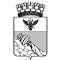 АДМИНИСТРАЦИЯ ГОРОДСКОГО ОКРУГА ГОРОД ВОРОНЕЖВОРОНЕЖСКОЙ ОБЛАСТИПОСТАНОВЛЕНИЕот 24 июня 2016 г. № 589г. ВоронежО внесении изменений в постановлениеадминистрации городского округа город Воронеж от 30.07.2012 № 618В целях приведения нормативных правовых актов администрации городского округа город Воронеж в соответствие действующему законодательству, а также в связи с организационно-кадровыми изменениями в муниципальных дошкольных образовательных организациях городского округа город Воронеж администрация городского округа город Воронеж постановляет:внести в постановление администрации городского округа город Воронеж от 30.07.2012 № 618 «Об утверждении Административного регламента администрации городского округа город Воронеж по предоставлению муниципальной услуги «Прием заявлений, постановка на учет и зачисление детей в образовательные учреждения, реализующие основную общеобразовательную программу дошкольного образования (детские сады)» следующие изменения:утвердить прилагаемые изменения в Административный регламент администрации городского округа город Воронеж по предоставлению муниципальной услуги «Прием заявлений, постановка на учет и зачисление детей в образовательные учреждения, реализующие основную общеобразовательную программу дошкольного образования (детские сады)».Исполняющий обязанности главы администрации городского округа город Воронеж В.Ю. КстенинИЗМЕНЕНИЯ В АДМИНИСТРАТИВНЫЙ РЕГЛАМЕНТ АДМИНИСТРАЦИИ ГОРОДСКОГО ОКРУГА ГОРОД ВОРОНЕЖ  ПО ПРЕДОСТАВЛЕНИЮ МУНИЦИПАЛЬНОЙ УСЛУГИ «ПРИЕМ ЗАЯВЛЕНИЙ, ПОСТАНОВКА НА УЧЕТ И ЗАЧИСЛЕНИЕ ДЕТЕЙ В ОБРАЗОВАТЕЛЬНЫЕ УЧРЕЖДЕНИЯ, РЕАЛИЗУЮЩИЕ ОСНОВНУЮ ОБЩЕОБРАЗОВАТЕЛЬНУЮ ПРОГРАММУ ДОШКОЛЬНОГО ОБРАЗОВАНИЯ (ДЕТСКИЕ САДЫ)»1. В разделе 2 «Стандарт предоставления муниципальной услуги» Административного регламента администрации городского округа город Воронеж по предоставлению муниципальной услуги «Прием заявлений, постановка на учет и зачисление детей в образовательные учреждения, реализующие основную общеобразовательную программу дошкольного образования (детские сады)» (далее – Административный регламент):- пункт 2.11.6  подраздела  2.11 «Требования к помещениям, в которых предоставляется муниципальная услуга» изложить в следующей редакции:«2.11.6.  Помещения для приема заявителей должны быть оборудованы табличками с указанием номера кабинета и должности лица, осуществляющего прием. Место для приема заявителей должно быть оборудовано стулом, иметь место для написания заявлений и размещения документов»;- подраздел 2.11 «Требования к помещениям, в которых предоставляется муниципальная услуга» дополнить пунктом 2.11.7 следующего содержания:«2.11.7. Требования к обеспечению условий доступности муниципальных услуг для инвалидов.Орган, предоставляющий муниципальную услугу, обеспечивает условия   для беспрепятственного доступа инвалидов в здание и помещения,  в которых  предоставляется муниципальная услуга, и получения муниципальной услуги в соответствии с требованиями, установленными Федеральным законом от 24.11.1995 № 181-ФЗ «О социальной защите инвалидов в Российской Федерации»   и другими  законодательными и нормативными правовыми актами Российской Федерации и Воронежской области.Если здание и помещения, в которых предоставляется услуга, не приспособлены или не полностью приспособлены для потребностей инвалидов, орган, предоставляющий муниципальную услугу, обеспечивает предоставление муниципальной услуги по месту жительства инвалида».2. Пункт 5.3 раздела 5 «Досудебный (внесудебный) порядок обжалования решений и действий (бездействия) органа, предоставляющего муниципальную услугу, а также должностных лиц, муниципальных служащих» Административного регламента изложить в следующей редакции:«5.3. Оснований для отказа в рассмотрении жалобы не имеется».3. Приложение № 1 к Административному  регламенту изложить в следующей редакции:                                                                                                                                                                     «Приложение № 1к Административному регламентуМесто нахождения администрации городского округа город Воронеж: 394018, г. Воронеж, ул. Плехановская, д. 10.График работы администрации городского округа город Воронеж: понедельник – четверг:  09.00 – 18.00;пятница:		 		  09.00 – 16.45;перерыв: 			  13.00 – 13.45.Официальный сайт администрации городского округа город Воронеж в сети Интернет: www.voronezh-city.ru.Адрес электронной почты администрации городского округа город Воронеж: reception@cityhall.voronezh-city.ru.Место нахождения управления образования и молодежной политики  администрации городского округа город Воронеж (далее – управление): 394036, г. Воронеж, ул. Комиссаржевской, д. 14а.График работы управления:понедельник – четверг:  09.00 – 18.00;пятница:		 		  09.00 – 16.45;перерыв: 			  13.00 – 13.45.Телефоны  для справок:  (473) 228-32-19, (473) 228-32-28; факс: (473) 228-39-23.  Адрес электронной почты: emzentsova@cityhall.voronezh-city.ru.Автономное учреждение Воронежской области «Многофункциональный центр предоставления государственных и муниципальных услуг» (далее – АУ «МФЦ»): Место     нахождения     АУ    «МФЦ»:  394026,  г. Воронеж, ул. Дружинников, д. 3б (Коминтерновский район).Телефон для справок АУ «МФЦ»: (473) 226-99-99.Официальный сайт АУ «МФЦ» в сети Интернет: mfc.vrn.ru.Адрес электронной почты АУ «МФЦ»: mfc@govvrn.ru.График работы АУ «МФЦ»:понедельник:                 09.00 – 18.00;вторник – пятница: 	09.00 – 20.00;суббота:                        09.00 – 16.45.Место нахождения филиала АУ «МФЦ»: 394063 г. Воронеж, Ленинский просп., д. 174п, ТРЦ «Максимир», 1-й этаж (Железнодорожный район).Телефон для справок АУ «МФЦ»:  (473) 226-99-99.График работы АУ «МФЦ»:понедельник:                 09.00 – 18.00;вторник – пятница: 	09.00 – 20.00;суббота:                        09.00 – 16.45.Место   нахождения   филиала АУ «МФЦ»: 394008, г. Воронеж, ул. Ростовская, д. 34 (Левобережный район).Телефон для справок АУ «МФЦ»: (473) 226-99-99.График работы АУ «МФЦ»:понедельник:                 09.00 – 18.00;вторник – пятница: 	 09.00 – 20.00;суббота:                         09.00 – 16.45. Место   нахождения   филиала АУ «МФЦ»: 394006, г. Воронеж, ул. 20-летия Октября, д. 123, ТЦ «Европа», 4-й  этаж (Ленинский район).Телефон для справок АУ «МФЦ»: (473) 226-99-99.График работы АУ «МФЦ»:понедельник:               10.00 – 19.00;вторник – пятница:     10.00 – 20.00;суббота:    	   10.00 – 17.45.Место нахождения филиала АУ «МФЦ»: 394005, г. Воронеж, Московский просп., д. 129/1,  ТРЦ «Московский проспект (Коминтерновский  район).Телефон для справок АУ «МФЦ»: (473) 226-99-99.График работы АУ «МФЦ»:понедельник:               09.00 – 18.00;вторник – пятница:     09.00 – 20.00;суббота:	    09.00 – 16.45.Место    нахождения   филиала  АУ «МФЦ»: 394051, г.  Воронеж, ул. Домостроителей, д. 24, ТЦ «Лента», 3-й  этаж (Советский район).Телефон для справок АУ «МФЦ»: (473) 226-99-99.График работы АУ «МФЦ»:понедельник:                 09.00 – 18.00;вторник – пятница: 	 09.00 – 20.00;суббота:                         09.00 – 16.45.Районные комиссии по комплектованию образовательных учреждений, реализующих основную общеобразовательную программу дошкольного образованияИнформация об  образовательных учреждениях городского округа город Воронеж,реализующих основную общеобразовательную программу дошкольного образованияРуководитель управления образованияи молодежной  политики                                                                                                                                            Л.А. КулаковаУТВЕРЖДЕНЫпостановлением администрациигородского округа город Воронежот  24.06.2016  № 589№п/пНаименование комиссииЮридический адрес (место нахождения)Время работыСправочные телефоныАдрес электронной почты1Комиссия по комплектованию ДОО Железнодорожного района394021, г. Воронеж,ул. Грибоедова, д. 5Понедельник, среда:14.00 – 19.00Председатель комиссии:(473) 228-38-52;Члены комиссии:(473) 222-94-04lakadanceva@cityhall.voronezh-cityruiyulogunov@cityhall.voronezh-city.ru2Комиссия по комплектованию ДОО  Коминтерновского района394026,г. Воронеж,Московский просп., д. 19аПонедельник, среда:14.00 – 19.00Председатель комиссии: (473) 228-31-41;Члены комиссии:(473) 228-31-45ipbodrenko@cityhall.voronezh-city.ruiideryabina@cityhall.voronezh-city.ru3Комиссия по комплектованию ДОО Левобережного района394033, г. Воронеж,Ленинский просп., д. 93Понедельник, среда:14.00 – 19.00Председатель комиссии: (473) 249-51-31;Члены комиссии:(473) 254-78-72sapuxonina@cityhall.voronezh-city.rupibondarev@cityhall.voronezh-city.ru4Комиссия по комплектованию ДОО Ленинского района394018, г. Воронеж,ул. Куколкина, д. 21аПонедельник, среда:       14.00 – 19.00Председатель комиссии: (473) 228-35-32;Члены комиссии:(473) 228-32-89lnpuzakova@cityhall.voronezh-city.rulbglazkova@cityhall.voronezh-city.ru5Комиссия по комплектованию ДОО Советского района394051, г. Воронеж,ул. Домостроителей, д. 30Понедельник, среда:14.00 – 19.00Председатель комиссии: (473) 228-38-41;Члены комиссии:(473) 228-38-94sgalesina@cityhall.voronezh-city.rueyukrasnoborodko@cityhall.voronezh-city.ru6Комиссия по комплектованию ДОО Центрального района394036, г. Воронеж,ул. Никитинская, д.  8Понедельник, среда:14.00 – 19.00Председатель комиссии: (473) 228-32-04;Члены комиссии:(473) 228-31-75siprasolova@cityhall.voronezh-city.ruentihkonova@cityhall.voronezh-city.ru№ п/пНаименование учрежденияФ.И.О.руководителяЮридический адрес (место нахождения)ТелефонАдрес электронной почтыАдрес сайтаЖелезнодорожный районЖелезнодорожный районЖелезнодорожный районЖелезнодорожный районЖелезнодорожный районЖелезнодорожный районЖелезнодорожный район1МБДОУ«Детский сад компенсирующего вида№ 4»Проволукина Наталья Юрьевна394042,г. Воронеж,ул. Остужева, д. 14(473) 222-97-32sadik4.voronezh@yandex.ruhttp://ds4vrn.ru2МБДОУ«Детский сад комбинированного вида№ 11»Данилова Елена Анатольевна394080,г. Воронеж,ул. Заповедная,  д. 8(473) 259-42-60sad11.danilova@yandex.ruhttp:// sad11vrn.ru3МБДОУ«Детский сад № 19»Полесская Елена Валентиновна394011,г. Воронеж,ул. Сосновая, д. 26д(473) 227-48-50mdou19.vrn@mail.ruhttp://ds19vrn.ru/4МБДОУ«Детский сад № 26»Попова Алевтина Петровна394094,г. Воронеж,
ул. Пятилетка, д. 34(473) 221-69-18ds26-repnoe@mail.ruhttp://ds26-repnoe.ru/5МБДОУ«Детский сад № 43»Иванова Анжелика Геннадиевна394063,г. Воронеж,ул. Переверткина, д. 50(473) 223-37-13detsck.43@yandex.ru6МБДОУ«Детский сад № 57»Бодрова Наталья Сергеевна394010,г. Воронеж,ул. Артамонова,д. 30, д. 32, д. 34(473) 221-33-61detsadik57@mail.ruhttp://sad57vrn.ru//7МБДОУ«Центр развития ребенка – детский сад № 66»ПереславцеваЛюдмила Васильевна394063,г. Воронеж,ул. Остужева, д. 9(473) 226-18-95sad66@bk.ruds66vrn.ru8МБДОУ«Детский сад № 69»Попова Людмила Сергеевна394050,г. Воронеж,ул. Попова, д. 2(473) 227-05-15mdou69.vrn@yandex.ruhttp://detsad69.vrn.ru9МБДОУ«Детский сад общеразвивающего вида № 78»Степанова Мариана Михайловна394021,г. Воронеж,ул. Минская, д. 43/2(473) 296-20-52(473) 296-20-53det.sad78@mail.ruhttp://detsad78vrn.ru/10МБДОУ«Центр развития ребенка – детский сад № 96»Волгина Оксана Васильевна394063,г. Воронеж,Ленинский просп.,д. 175(473) 223-79-34mdou96@bk.ruhttp://96sad.ru/11МБДОУ«Центр развития ребенка – детский сад № 99»Паневина Светлана Юрьевна394002,г. Воронеж,пер. Павловский, д. 58(473) 248-96-36(473) 248-96-50mbdou99@yandex.ruhttp://ds-99.ru12МБДОУ«Центр развития ребенка – детский сад № 104»Стукалова Людмила Викторовна394063,г. Воронеж,Ленинский просп., д. 191(473) 223-62-40detskiysad104@rambler.ruhttp://детскийсад104.рф13МБДОУ«Центр развития ребенка – детский сад № 120»Пузакова Лариса Михайловна394042,г. Воронеж,ул. Остужева, д. 38(473) 226-66-79dc120@mail.ruhttp://detsad120vrn.ru14МБДОУ«Центр развития ребенка – детский сад № 121»Русанова Надежда Владимировна394042,г. Воронеж,Ленинский просп., д. 140(473) 226-34-41 detsad121@mail.ruhttp://detsad121vrn.ru/15МБДОУ«Детский сад общеразвивающего вида № 125»Степанова Ольга Александровна394063,г. Воронеж,ул. 25 Января, д. 44(473) 223-11-13d-s125@yandex.ruhttp://detsad125-vrn.ru16МБДОУ«Центр развития ребенка – детский сад № 128»Меркулова Инга Германовна394063,г. Воронеж,Ленинский просп., д. 177а(473) 224-07-71(473) 223-95-73byx_mdoy_128@mail.ruhttp://mdou128.ucoz.ru17МБДОУ«Центр развития ребенка – детский сад № 131»Бурцева Тамара Александровна394042,г. Воронеж,ул. Минская, д. 33(473) 223-54-75detsad131@inbox.ruhttp://detsad131vrn.ru18МБДОУ«Детский сад общеразвивающего вида № 148»Чекунова Наталья Владимировна394011,г. Воронеж,ул. Речная, д. 7(473) 227-48-79mdou148@gmail.comhttp://detsad148vrn.ru19МБДОУ«Центр развития ребенка – детский сад № 176»Толмачева Татьяна Евгеньевна394063,г. Воронеж,ул. 25 Января, д. 42а(473) 223-58-76mbdou.vrn176@gmail.comhttp://ds176vrn.ru20МБДОУ«Детский сад общеразвивающего вида № 177»Фактор Светлана Сергеевна 394050,г. Воронеж,ул. Сельская, д. 2с(473) 296-79-01detsad177vrn@mail.rudetsad177.ru21МБДОУ«Центр развития ребенка – детский сад № 191»Осьминина Марина Викторовна394042,г. Воронеж,пер. Серафимовича, д. 4(473) 239-41-96detsad191@bk.ruhttp://detsad-191.ru22МБОУгимназия № 9(структурное подразделение – детский сад)Черкасова Ирина Викторовна394042,г. Воронеж,ул. Остужева, д. 26(473) 223-19-86 (473) 226-64-39gimn_9@mail.ru9gimn.tw1.ru23МБОУлицей № 3(структурное подразделение – детский сад)Канин Леонид Иванович394063,г. Воронеж,ул. Переверткина д. 19(473) 226-57-46 (473) 223-46-13tll@licey3.comhttp://licey3-vrn.ru24МБОУ«Лицей № 9»(структурное подразделение – детский сад)Щербинина Татьяна Николаевна394044,г. Воронеж,ул. Деповская,  д. 2,ул. Южная, д. 19(473) 244-24-74 (473) 265-51-49(473) 265 -70-41liceum9ds@inbox.rusad10vrn.ru25МБОУ«СОШ № 24 имени В.Г. Столля»(структурное подразделение – детский сад)Артеменко Константин Петрович394080,г. Воронеж,ул. Генерала Лохматикова, д. 43(473) 259-48-62 (473) 259-44-10 (473) 259-44-64sad.24shkola@gmail.comhttp://shkola24-vrn.ru/Коминтерновский районКоминтерновский районКоминтерновский районКоминтерновский районКоминтерновский районКоминтерновский районКоминтерновский район1МБДОУ«Детский сад № 15»ГлебоваСветлана Викторовна394026,г. Воронеж,просп. Труда, д. 31(473) 246-33-47mdou-15voron@mail.ruhttp://detsad15vrn.ru/2МБДОУ«Детский сад  общеразвивающего вида  № 28»Иванова Ирина Викторовна394019,г. Воронеж,ул. Торпедо, д. 34а(473) 276-13-83detcad28@mail.ruhttp://detsad28.ru/3МБДОУ«Детский сад комбинированного вида№ 29»НедорезоваОльга Владимировна394019,г. Воронеж,ул. Торпедо, д. 31а(473) 269-43-85mbdou29.ov@mail.ruhttp://ds29vrn.ru4МБДОУ«Детский сад общеразвивающеговида № 39»Ситникова Нина Вячеславовна394019,г. Воронеж,ул. Машиностроителей, д. 25а(473) 276-13-53detsadik39@mail.ruhttp://detsad39.vrn.ru/5МБДОУ«Детский сад № 40»Гусарова СветланаИвановна394061,г. Воронеж,просп. Труда, д. 19(473) 278-46-65mdoy40vrn@rambler.ruhttp://detsad40-vrn.ru/6МБДОУ«Детский сад общеразвивающеговида № 47»Глазкова Наталия Викторовна394026,г. Воронеж,ул. Варейкиса, д. 57(473) 221-00-2447vrn@mail.ruhttp://detsad47vrn.ru/7МБДОУ«Детский сад № 51»Беляева Людмила Владимировна394019,г. Воронеж,ул. Жемчужная, д. 3, ул. 9 Января, д. 246(473) 234-75-22rusich-detsad51@yandex.ruhttp://rusich-detsad51.ru8МБДОУ«Детский сад № 59»Рязанцева Людмила Михайловна394024,г. Воронеж,ул. 45 стрелковой дивизии, д. 26(473) 237-28-59mdsad@mail.ruhttp://mdsad59.ru/9МБДОУ«Детский сад общеразвивающеговида № 60»Салохина Галина Ивановна394049,г. Воронеж,пер. Автогенный,д. 19а(473) 246-29-39avtogennyi@mail.ruhttp://detsad60-vrn.ru/10МБДОУ«Детский сад общеразвивающеговида № 62»Стародубцева Мария Николаевна394016,г. Воронеж,ул. Солнечная, д. 30, д. 32(473) 246-28-51(473) 246-30-20mdou-62voron@mail.ruhttp://detsad-62.ru/11МБДОУ«Детский сад общеразвивающеговида № 64»Шпакова Татьяна Владимировна394019,г. Воронеж,ул. Торпедо, д. 37а(473) 276-13-37vrnmdou64@yandex.ruhttp://detsad64vrn.ru/12МБДОУ«Детский сад № 92»Ногтикова Наталья Викторовна394016,г. Воронеж,пр. Ясный, д. 12(473) 241-22-55mdou92@rambler.ruhttp://detsad92-vrn.ru/13МБДОУ«Детский сад общеразвивающего вида №  93»Вобленко Елена Александровна394016,г. Воронеж,ул. Донская, д. 73(473) 241-76-44ds93sport@mail.ruhttp://detsad93vrn.ru/14МБДОУ«Детский сад общеразвивающеговида № 102»Данилова Наталья Николаевна394068,г. Воронеж,ул. Беговая, д. 2а(473) 279-98-95ds102mail@yandex.ruhttp://detsad-102.ru/15МБДОУ«Детский сад  общеразвивающеговида № 105»Михайлова Ольга Александровна394068,г. Воронеж,ул. Хользунова, д. 27(473) 234-10-90(473) 234-17-61mdoudc105@yandex.ruhttp://detsad105.ru16МБДОУ«Детский сад № 107»Кошелева Ольга Вячеславна394019,г. Воронеж,ул. 9 Января, д. 122(473) 276-26-11detsad107@bk.ruhttp://detsad-107.ru/17МБДОУ«Детский сад общеразвивающеговида № 110»Хрячкова Александра Ивановна394019,г. Воронеж,ул. Торпедо,  д. 13(473) 276-01-80mdou_110@list.ruhttp://detsad110-vrn.ru/18МБДОУ«Центр развития ребенка – детскийсад № 111»Панкова Любовь Ивановна394088,г. Воронеж,ул. Генерала Лизюкова, д. 97а(473) 266-44-44prg-1@mail.ruhttp://detsad-111.ru/19МБДОУ«Детский сад общеразвивающего вида № 118»Ванясова Ольга Васильевна394077,г. Воронеж,ул. Владимира Невского, д. 75а(473) 273-74-99mbdou118@yandex.ruhttp://detsad118vrn.ru/20МБДОУ«Детский сад общеразвивающеговида № 135»Пустовалова Анжела Александровна394053,г. Воронеж,ул. 60 Армии, д. 13(473) 264-77-30mbdou-135voron@mail.ruhttp://detsad135vrn.ru/21МБДОУ«Центр развития ребенка – детскийсад № 138»Маслова Ирина Викторовна394053,г. Воронеж,ул. Генерала Лизюкова, д. 41(473) 273-97-40mdou_138@mail.ruhttp://mbdou138.ru22МБДОУ «Детский сад общеразвивающеговида № 141»Сидорова Марина Владимировна394068,г. Воронеж, 
ул. Шишкова, д. 59(473) 234-18-18mdou141@mail.ru http://mbdou141.ru/23МБДОУ«Детский сад общеразвивающеговида № 144»Новицкая Светлана Федоровна394077,г. Воронеж,бул. Победы, д. 11(473) 266-28-18detskysad_144@mail.ruhttp://dsad144.ru24МБДОУ«Центр развития ребенка – детскийсад № 146»Тамбовцева Татьяна Владимировна394053,г. Воронеж,ул. Генерала Лизюкова, д. 73а(473) 266-32-39detstvo146@mail.ruhttp://mbdou146vrn.ru/25МБДОУ«Детский сад общеразвивающеговида № 147»Панова Елена Николаевна394077,г. Воронеж,ул. Генерала Лизюкова, д. 30(473) 266-06-14detsad-147@mail.ruhttp://detsad147vrn.ru/26МБДОУ«Детский сад № 149»Котлярова Ирина Александровна394053,г. Воронеж,ул. Хользунова, д. 56(473) 227-21-34ds149-ds149@yandex.ruhttp://www.ds149.vrn.ru27МБДОУ«Детский сад общеразвивающеговида № 151»Струкова ВераПавловна394088,г. Воронеж,ул. Новгородская,д. 123(473) 266-34-90mdou151v.@mail.ruhttp://detsad151vrn.ru28МБДОУ«Детский сад общеразвивающеговида № 152»Щеголева Ольга Ивановна394088,г. Воронеж,ул. Владимира Невского, д. 5(473) 267-36-58mdou-152voron@mail.ruhttp://detsad152.ru29МБДОУ«Детский сад комбинированноговида  № 153»Канищева Татьяна Юрьевна394053,г. Воронеж,ул. Хользунова, д. 86(473) 241-85-63mdou153vrn@mail.ruhttp://ds153.ru30МБДОУ«Детский сад общеразвивающеговида № 155»Ловягина Татьяна Васильевна394077,г. Воронеж,Московский просп., д. 107(473) 226-18-62mdou155.vrn@mail.ruhttp://www.mdou155.vrn.ru/31МБДОУ«Детский сад общеразвивающеговида № 157»Кадаева Елена Валентиновна394068,г. Воронеж,ул. Хользунова, д. 37а(473) 262-16-55ds157@yandex.ruhttp://ds157vrn.ru32МБДОУ«Детский сад комбинированноговида № 158»Гамаюнова Ирина Николаевна394026,г. Воронеж,ул. Электросигнальная, д. 18(473) 246-10-10mdou.detskiisad158@mail.ruhttp://detsad158.ru/33МБДОУ«Детский сад № 160»Полянская Елена Дмитриевна394026,г. Воронеж,Московский просп., д. 10,ул. Алексея Геращенко, д. 6(473) 246-71-10(473) 246-71-40mdou.detskiisad160@mail.ruhttp://detsad160vrn.ru34МБДОУ«Центр развития ребенка – детскийсад № 161»Зверева ИннаПетровна394053,г. Воронеж,ул. 60-летия ВЛКСМ,д. 17(473) 266-58-50mdou161vrn@mail.ruhttp://mdou161vrn.ru35МБДОУ«Центр развития ребенка – детскийсад № 162»Чеботарева Наталия Вилениновна394077,г. Воронеж,бул. Победы,д. 23(473) 266-14-18nataliyavileninovna@mail.ruhttp://detsad162.allvrn.ru36МБДОУ«Центр развития ребенка – детскийсад № 166»Тарабрина Людмила Ивановна394088,г. Воронеж,ул. Хользунова, д. 90(473) 266-56-36tzrr-detskiisad166@yandex.ruhttp://detsad166vrn.ru37МБДОУ«Центр развития ребенка – детскийсад № 168»Азарова Наталья Александровна394088,г. Воронеж,ул. Хользунова, д. 108а(473) 267-28-18shkola_cad1@mail.ruhttp://detsad168.ru38МБДОУ«Детский сад общеразвивающеговида № 171»Кузнецова Елена Степановна394019,г. Воронеж,пер. Партизанский, д. 2(473) 246-33-73mdou171v@mail.ruhttp://detsad171vrn.ru39МБДОУ«Детский сад общеразвивающеговида № 173»Болучевская Ирина Валерьевна394088,г. Воронеж,ул. Хользунова, д. 104(473) 267-49-55ds173_vrn@mail.ruhttp://ds173-vrn.ru40МБДОУ«Центр развития ребенка – детскийсад № 181»Пискунова Валентина Васильевна394053,г.  Воронеж,ул. 60-летия ВЛКСМ,д. 19(473) 241-81-51vvpiskunova@yandex.ruhttp://дс181.рф41МБДОУ «Центр развития ребенка – детский сад  № 182»Бычкова Ирина Николаевна394077,г. Воронеж,бул.  Победы, д. 14(473) 273-26-85mdou182@mail.ruhttp://ds182vrn.ru/42МБДОУ«Детский сад общеразвивающеговида № 185»Тестова Лидия Анатольевна394016,г. Воронеж,ул. 45 стрелковой дивизии, д. 281(473) 279-02-81mbdou185@mail.ruhttp://detsad185.ru/43МБДОУ«Детский сад общеразвивающеговида  № 186»Рогова Наталия Давыдова394049,г. Воронеж,ул. Ватутина, д. 2(473) 246-59-75detsad186@mail.ruhttp://detsad186vrn.ru44МБДОУ«Детский сад общеразвивающеговида № 187»Бруданина Елена Викторовна394016,г. Воронеж,ул. 45 стрелковой дивизии, д. 226б(473) 233-24-45mbdou187@mail.ruhttp://mbdou187.ru45МБДОУ«Центр развития ребенка – детскийсад № 188»Лифанова Галина Игоревна394077,г. Воронеж,бул. Победы, д. 5(473) 266-19-38mdou188vrn@mail.ruhttp://www.mdou188.vrn.ru/46МБДОУ«Центр развития ребенка – детскийсад № 189»Атаян Светлана Эдуардовна394077,г. Воронеж,ул. 60 Армии, д. 33(473) 273-91-55iiioh@mail.ruhttp://detsad189.ru47МБДОУ«Центр развития ребенка – детскийсад № 193»Варфоломеева Ирина Константиновна394077,г. Воронеж,ул. Владимира Невского, д. 44б(473) 273-02-97mdoucrrds193@mail.ruhttp://detsad193.ru48МБОУ гимназия «УВК № 1»(структурное подразделение – детский сад)Яковенко Наталья Николаевна394088,г. Воронеж,ул. Беговая, д. 164(473) 267-44-25ynn267ds@yandex.ruhttp://uvk1.vrn.ru/about/49МБОУ«Прогимназия № 2»Булгакова Надежда Николаевна394005,г. Воронеж,ул. Владимира Невского,  д. 65б(473) 273-30-09 (473) 273-30-10progimn2@icmail.ruhttp://progimn2vrn.ru/Левобережный районЛевобережный районЛевобережный районЛевобережный районЛевобережный районЛевобережный районЛевобережный район1МБДОУ«Детский сад № 1»Клышникова Людмила Григорьевна394083,г. Воронеж,ул. Майская, д. 11(473) 244-41-41detskiy-sad-1@yandex.ruhttp://detsad1.ru2МБДОУ«Детский сад компенсирующеговида № 2»Рудякова Ольга Владимировна394007,г. Воронеж,ул. Ленинградская,  д. 50б(473) 249-27-79mdoudc2@mail.rudetsad2vrn.ru3МБДОУ«Детский сад  общеразвивающеговида № 5»Бородкина Лариса Петровна394029,г. Воронеж,ул. Ленинградская,д. 128а(473) 249-21-13MDOY.5@yandex.ruhttp://mdoyvrn5.ru/4МБДОУ«Детский сад № 7»И.о. заведующего Рыбина Ольга Сергеевна394029,г. Воронеж,Ленинский просп., д. 13, д. 17(473) 249-92-20mdou_7@mail.ruhttp://detsad7vrn.ru5МБДОУ«Детский сад комбинированноговида № 8»Сороцкая Тамара Ивановна394007,г. Воронеж,ул. Ленинградская, д. 36б(473) 254-70-37detsad_8@mail.ruhttp://ds-8.ru/6МБДОУ«Центр развития ребенка – детскийсад № 12»Фильчакова Елена Ивановна394004,г. Воронеж,Ленинский просп.,д. 63а(473) 254-78-21(473) 220-70-18mdou.12@mail.ruhttp://dou-12.ru/7МБДОУ«Детский сад комбинированноговида № 16»Лесных Наталия Николаевна394007,г. Воронеж,Ленинский просп., д. 116/2(473) 226-64-43dsad16@yandex.ruhttp://detsad16.likengo.ru8МБДОУ«Детский сад общеразвивающеговида № 27»Толстова Ольга Николаевна394074,г. Воронеж,ул. Танеева, д. 1(473) 268-58-60mdoudc27@yandex.ruhttp://detsad27.allvrn.ru9МБДОУ«Центр развития ребенка – детскийсад  № 31»Колесникова Елена Ивановна394074,г. Воронеж,ул. Ростовская, д. 52а(473) 268-90-24mdou31@yandex.ruhttp://ds31vrn.ru/10МБДОУ«Центр развития ребенка – детскийсад № 36»Золотарева ЕленаАлексеевна394014,г. Воронеж,ул. Менделеева, д. 2а(473) 268-09-86cool.levchencko@yandex.ruhttp://ds36.vrn.ru/11МБДОУ«Детский сад комбинированноговида № 42»Медведева Яна Викторовна394028,г. Воронеж,ул. Туполева,  д. 13а(473) 275-01-15ds_42@bk.ruhttp://ds-42.ru/12МБДОУ«Детский сад общеразвивающеговида № 44»Буракова Гельсиря Хайдеровна394029,г. Воронеж,ул. Героев Стратосферы, д. 2б(473) 249-47-33dsov44@yandex.ruhttp://44.dou-rf.ru/13МБДОУ«Центр развития ребенка – детскийсад № 50»Панина Ольга Алексеевна394074,г. Воронеж,ул. Ростовская, д. 52, корп. 4(473) 268-43-30mdou-50@yandex.ruhttp://www.ds50.vrn.ru/14МБДОУ«Детский сад общеразвивающеговида № 52»Шептуха Марина Ивановна394074,г. Воронеж,ул. Небольсина, д. 13а(473) 243-15-03mdou52@yandekx.ruds52.vin.ru15МБДОУ«Детский сад общеразвивающеговида № 56»Плешкова Наталья Николаевна394008,г. Воронеж,ул. Азовская, д. 55(473) 243-20-47ya.ds56@yandex.ruhttp://detsad56vrn.ru16МБДОУ«Детский сад № 68»Сапрыкина Татьяна Николаевна394029,г. Воронеж,ул. Героев Стратосферы, д. 11а(473) 249-53-04detsad_68ctn@mail.ruhttp://detsad68vrn.ru17МБДОУ«Детский сад комбинированноговида № 71»Рябикина Татьяна Викторовна394084,г. Воронеж,ул. Чебышева, д. 2б(473) 268-09-41mdou.71@yandex.rudetsad71vrn.ru18МБДОУ«Детский сад общеразвивающеговида № 74»Давыдова Ирина Валериевна394090,г. Воронеж,ул. Ростовская, д. 58/6(473) 268-08-16ds74vrn@yandex.ruhttp://ds74vrn.ru/19МБДОУ«Детский сад общеразвивающеговида  № 76»Демченко Светлана Васильевна394033,г. Воронеж,Ленинский просп., д. 90,  д. 92/1(473) 254-79-96dsov76@yandex.ruhttp://detsad76vrn.ru/20МБДОУ«Детский сад общеразвивающеговида № 79»Люкова ВалентинаМихайловна394074,г. Воронеж,ул.  Ярославская, д. 26(473) 268-99-05mdou79@yandex.ruhttp://detsad79vrn.ru21МБДОУ«Детский сад общеразвивающеговида № 81»Исакова Юлия Николаевна394090,г. Воронеж,ул. Ростовская, д. 69а(473) 222-88-62mbdou81@mail.ruдоу81.рф22МБДОУ«Детский сад комбинированноговида № 82»Клюшникова Марина Викторовна394002,г. Воронеж,ул. Димитрова, д. 128(473) 221-94-58sadik82k@mail.ruhttp://detsad-82.ru23МБДОУ«Детский сад общеразвивающеговида № 87»Лепендина НатальяИвановна394074,г. Воронеж,ул. Ростовская, д. 56/3(473) 268-73-92ya.detsad-87@yandex.rudetcad87.ru24МБДОУ«Детский сад комбинированноговида № 88»Артемьева Людмила Ивановна394028,г. Воронеж,ул. Баррикадная, д. 43(473) 222-42-20sad88.58@mail.ruhttp://detsad-88.ru25МБДОУ«Детский сад комбинированноговида № 95»Мазаева Марина Александровна394008,г. Воронеж,ул. Волго-Донская,д. 38(473) 243-12-00mdoudc95@yandex.ruwww.sad-95.ru26МБДОУ«Детский сад общеразвивающеговида № 101»Родионова Татьяна Николаевна394002,г. Воронеж,ул. Волгоградская, д. 28(473) 247-54-04Sadik.101@yandex.ruwww.ds101.vrn.ru27МБДОУ«Детский сад общеразвивающеговида № 126»Петрова Вера Николаевна394056,г. Воронеж,ул. Полякова, д. 5(473) 244-01-38Petrovavn1953@mail.ruhttp://mbdou126.vrn.ru/28МБДОУ«Детский сад общеразвивающеговида № 130»Романченко Елена Николаевна394072,г. Воронеж,ул. Иркутская, д. 25(473) 222-43-21mdou130@yandex.ruhttp://detsad130vrn.ru29МБДОУ«Центр развития ребенка – детскийсад № 133»Евсюкова Марина Владимировна394028,г. Воронеж,ул.  Туполева, д. 15а(473) 248-87-30mdou133.vrn@yandex.ruhttp://mdou133vrn.ru30МБДОУ«Центр развития ребенка – детскийсад  № 139»Глушкова Ирина Борисовна394090,г. Воронеж,ул. Новосибирская, д. 31а(473) 237-49-25ds.139@mail.ruhttp://www.ds139.vrn.ru/31МБДОУ«Детский сад общеразвивающеговида  № 140»Кирюхина Елена Дмитриевна394004,г. Воронеж,пер. Ольховый, д. 15(473) 249-32-20mbdou_140@mail.ruhttp://ds140vrn.ru/32МБДОУ«Детский сад общеразвивающеговида № 142»Кулешова Елена Витальевна394083,г. Воронеж,ул. Глинки, д. 11(473) 244-42-05nikolskoed142@yandex.ruhttp://ds142.ru33МБДОУ«Центр развития ребенка – детскийсад № 175»Петросянц Ирина Анатольевна394007,г. Воронеж,ул. Ильича, д. 59а(473) 226-59-57(473) 227-38-49ira175a@mail.ruhttp://detsad175.allvrn.ru34МБДОУ«Детский сад общеразвивающеговида № 179»Гуляева Елена Васильевна394029,г. Воронеж,ул. Героев Стратосферы, д. 3а(473) 249-47-97detsad179@mail.ruhttp://detsad179vrn.ru/35МБДОУ«Детский сад комбинированноговида № 180»Крыгина Наталья Сергейвна394028,г. Воронеж,ул. Туполева, д. 4д(473) 230-99-90mbdoudetsad180@yandex.ruhttp://detsad180.ru36МБДОУ«Центр развития ребенка – детскийсад № 183»Колядина Наталья Юрьевна394002,г. Воронеж,ул. Рижская, д. 8а(473) 221-80-68det-sad183@mail.rudetsad183-vrn.ru37МБДОУ«Детский сад № 192»Скулкова Елена Викторовна394008,г. Воронеж,ул. Азовская, д. 22а(473) 244-52-21mdou192@yandex.ruhttp://detsad192 vrn.ru/38МБДОУ«Центр развития ребенка – детскийсад № 196»Пальчикова Лариса Валериевна394090,г. Воронеж,ул. Новосибирская, д. 51(473) 268-47-32mdou196.vrn@mail.rumdou196.ru39МБДОУ«Центр развития ребенка – детскийсад № 198»Меньших Татьяна Сергеевна394004,г. Воронеж,наб. Авиастроителей, д. 30(473) 248-77-88mdou198@mail.ruhttp://mdou198.ru/40МБОУ СОШ № 30(структурное подразделение – детский сад)Стрепетов ПавелЛеонидович394028,г. Воронеж,ул. Туполева, д. 20(473) 248-85-16(473) 275-00-44shkola30gl@yandex.ruhttp://shkola30-vrn.edusite.ru/Ленинский районЛенинский районЛенинский районЛенинский районЛенинский районЛенинский районЛенинский район1МБДОУ«Центр развития ребенка «Аленушка» – детский сад № 3»Хомук Валентина Викторовна394006,г. Воронеж,ул. Куцыгина, д. 37(473) 277-42-25alenkads3@yandex.ruhttp://detsadalenka.ru2МБДОУ«Детский сад общеразвивающеговида № 9»Амплеева Алевтина Валентиновна394006,г. Воронеж,ул. Моисеева,  д. 3, д. 11(473) 271-58-72detsad1962@mail.ruhttp://dsad9vrn.ru3МБДОУ«Детский сад комбинированноговида № 20»Глебова Светлана Валентиновна394006,г. Воронеж,ул. Красноармейская, д. 17а(473) 271-83-35detsad20len@gmail.comhttp://www.dsad20.vrn.ru4МБДОУ«Детский сад для детей раннего возраста № 30»И.о. заведующего Бруданина Татьяна Вячеславовна394006,г. Воронеж,ул. Кольцовская, д. 82(473) 276-52-37mdouds30@mail.ruhttp://detsad 30.allvrn.ru5МБДОУ«Детский сад комбинированноговида № 35»ШубинаИрина Михайловна394006,г. Воронеж,ул.  Куцыгина, д. 19(473) 277-43-84mdoyds35@mail.ruhttp://dsad35.vrn.ru6МБДОУ«Детский сад общеразвивающеговида № 38»Суркова Елена Александровна394052,г. Воронеж,пер. Острогожский, д. 1(473) 241-36-74detsad38len@mail.ruhttp://www.ds38.vrn.ru7МБДОУ«Детский сад общеразвивающеговида № 49»Косых Оксана Владимировна394071,г. Воронеж,пер. Алтайский, д. 28(473) 271-57-95altair-49@mail.ruhttp://detsad49vrn.ru8МБДОУ«Детский сад общеразвивающеговида № 67»Колтакова Елена Владимировна394018,г. Воронеж,пл. Ленина, д. 3, д. 5(473) 277-15-20detsad67len@gmail.comhttp://detsad67vrn.ru9МБДОУ«Центр развития ребенка – детскийсад № 73»Зиброва Надежда Алексеевна394031,г. Воронеж,ул. Ульяновская, д. 31(473) 236-48-86detsad73len@yandex.ruhttp://detsad73allvrn.ru10МБДОУ«Детский сад комбинированноговида № 77»Торикова Елена Ивановна394006,г. Воронеж,ул. Челюскинцев, д. 132(473) 276-50-29detsad77len@gmail.comhttp://detsad77vrn.ru11МБДОУ«Детский сад комбинированноговида № 80»Михайло Надежда Геннадьевна394030,г. Воронеж,ул. Плехановская, д. 47(473) 235-56-08detsad80len@gmail.comhttp://detsad80vrn.ru12МБДОУ«Детский сад № 83»Китаева Вера Ивановна394018,г. Воронеж,ул. Фридриха  Энгельса, д. 39(473) 252-17-11(473) 259-38-76detsad83len@gmail.comhttp://detsad83vrn.ru13МБДОУ«Детский сад комбинированноговида № 86»Преснякова Надежда Ильинична394006,г. Воронеж,ул. Красноармейская,   д. 33, корп. 11(473) 277-07-78detsad86len@gmail.comhttp://detsad86vrn.ru14МБДОУ«Детский сад комбинированноговида № 98»Беленова Галина Ивановна394006,г. Воронеж,ул. Куцыгина, д. 30(473) 277-14-97sadik_vrn_98@mail.ruhttp://detsad98vrn.ru15МБДОУ«Детский сад общеразвивающеговида № 100»Волкова Любовь Васильевна394006,г. Воронеж,ул. 20-летия Октября,д. 52(473) 271-57-05detsad100len@mail.ruhttp://detsad100vrn.ru16МБДОУ«Центр развития ребенка – детскийсад № 103»Будкова Людмила Васильевна394030,г. Воронеж,ул. Революции 1905 года,  д. 72(473) 259-92-42detsad103len@gmail.comhttp://ds103vrn.ru17МБДОУ«Детский сад комбинированноговида № 143»Грезина Елена Сергеевна394055,г. Воронеж,ул. Моисеева, д. 27(473) 236-93-23detsad143len@gmail.comhttp://detsad143vrn.ru18МБДОУ«Детский сад комбинированноговида № 174»СергиенкоГалина Николаевна394055,г. Воронеж,ул. Моисеева,  д. 53,ул. Летчика Колесниченко,  д. 59(473) 271-44-94(473) 263-90-96detsad174len@gmail.comhttp://detsad174vrn.ru19МБДОУ«Детский сад комбинированноговида № 178»Костырева Татьяна Владимировна394006,г. Воронеж,пер. Балтийский, д. 76(473) 277-58-53detsad178len@gmail.comhttp://detsad178vrn.ruСоветский районСоветский районСоветский районСоветский районСоветский районСоветский районСоветский район1МБДОУ«Детский сад № 3»Горожанкина Ольга Витальевна394040,г. Воронеж,ул. Защитников Родины, д. 3(473) 224-40-09cadik3@yandex.ruhttp://ds3.vrn.ru2МБДОУ«Детский сад № 14»Гадар Елена Викторовна394019,г. Воронеж,ул. 9 Января, д. 125, д. 129(473) 276-28-56ElenaGadar@gmail.comhttp://detsadvrn14.ru3МБДОУ«Детский сад общеразвивающеговида № 24»Иванова Марина Владимировна394038,г. Воронежул. Пеше-Стрелецкая, д. 105(473) 263-00-05det.sad_24@mail.ruhttp://ds24.vrn.ru4МБДОУ«Центр развития ребенка – детскийсад № 32»Девятова Марина Митрофановна394051,г. Воронеж,ул. Писателя Маршака, д. 15(473) 263-18-85sadik_32@mail.rusadik32.vrn.ru5МБДОУ«Детский сад общеразвивающеговида № 34»Болотова Светлана Александровна394051,г. Воронеж,ул. Писателя Маршака, д. 12, д. 26(473) 263-25-82(473) 263-41-60MDOUDSORV34@yandex.ruhttp://detsad34.com/admin6МБДОУ«Центр развития ребенка – детскийсад № 45»Спицына Екатерина Михайловна394038,г. Воронеж,бул. Пионеров,д. 23(473) 263-21-85(473) 263-94-65mdou45.vrn@mail.ruhttp://mdoy45.ru7МБДОУ«Детский сад общеразвивающеговида № 48»Мелихова Ольга Михайловна394055,г. Воронеж,ул. Домостроителей,д. 67(473) 263-12-82mbdou48mo@yandex.ruhttp:// detsad48vrn.ru//8МБДОУ«Центр развития ребенка – детскийсад № 53»Колесникова Елена Алексеевна394038,г. Воронеж,бул. Пионеров, д. 7(473) 263-55-36detskiisad53@yandex.rusadik53.ru9МБДОУ«Детский сад общеразвивающеговида № 55»Волчкова Нина Ильинична394038,г. Воронеж,ул. Пеше-Стрелецкая, д. 133(473) 263-90-42(473) 241-32-03mdoudetsad55@mail.ruwww.detsad55.vrn.ru10МБДОУ«Центр развития ребенка – детскийсад № 58»Натарова Вера Ивановна394055,г. Воронеж,ул. Домостроителей, д. 47(473) 263-58-28detskiisad58@yandex.ruhttp://detsad58vrn.ru/11МБДОУ«Детский сад комбинированноговида № 63»Козычева Людмила Николаевна394038,г. Воронеж,бул. Пионеров, д. 18(473) 263-42-05mdou_kv63@mail.ruhttp://detsad63.vrn.ru/12МБДОУ«Детский сад № 70»Потапова Светлана Николаевна394038,г.  Воронеж,ул.  Пеше-Стрелецкая, д. 68(473) 263-16-14mdoy-ds70@mail.ruwww.ds70-vrn.ru13МБДОУ«Детский сад общеразвивающеговида № 72»Кузнецова Алла Анатольевна394051,г. Воронеж,ул. Героев Сибиряков, д. 39(473) 263-04-07mdoudsorv72@yandex.ruhttp://detsad72.allvrn.ru14МБДОУ«Детский сад № 97»Спирина Елена Алексеевна394019,г. Воронеж,ул. 9 Января, д. 157/4(473) 276-24-81e.a.spirina@mail.ruhttp://detsad-97.ru/15МБДОУ«Детский сад № 106»Медведева Светлана Витальевна394019,г. Воронеж,ул. Семилукская, д. 34(473) 276-14-04Ds106vrn2014@yandex.ruhttp://ds106.vrn.ru16МБДОУ«Детский сад общеразвивающеговида № 115»Землянухина Татьяна Тимофеевна394051,г. Воронеж,ул. Героев Сибиряков, д. 95(473) 263-10-33detsad-115@yandex.ruwww.dou115.vrn.ru17МБДОУ«Детский сад общеразвивающеговида № 116»Проволукина Елизавета Викторовна394051,г. Воронеж,ул. Героев Сибиряков, д. 71(473) 263-60-03mdouds116@mail.ruwww.ds116.vrn.ru18МБДОУ «Центр развития ребенка – детский сад № 117»Лютикова Лариса Васильевна394065,г. Воронеж,ул. Олеко Дундича, д. 5(473) 263-01-22mdou117@bk.ruwww.ds117.ru19МБДОУ«Детский сад № 119»Конева Надежда Викторовна394070,г. Воронеж,ул. Тепличная, д. 18(473) 234-23-10mdoudetsad119@mail.ruhttp://ds119vrn.ru/20МБДОУ«Детский сад комбинированноговида № 122»Головина Татьяна Алексеевна394065,г. Воронеж,ул. Космонавта Комарова,  д. 9(473) 270-96-24(473) 242-41-76mdou122v@mail.ruhttp://detsad122vrn.ru/21МБДОУ«Центр развития ребенка – детскийсад № 123»Золотилина Дина Васильевна394086,г. Воронеж,ул. Шендрикова,  д. 4(473) 231-62-22(473) 260-44-54mdou123@yandex.ruwww.ds123.vrn.ru22МБДОУ«Центр развития ребенка – детскийсад № 129»Беляева Зоя Александровна394062,г. Воронеж,ул. Южно-Моравская, д. 32(473) 222-52-73cr129@mail.ruhttp://crr129.ru/23МБДОУ«Центр развития ребенка – детскийсад № 132»Еремеева Мария Петровна394040,г. Воронеж,ул. Киселева, д. 15(473) 224-88-92Polar-132@yandex.ruhttp://www.topolek132.ru24МБДОУ«Детский сад общеразвивающеговида № 134»Полякова ЛарисаМихайловна394020,г. Воронеж,ул. 9 Января, д. 241/9(473) 207-01-39Sad134.vrn@mail.ruhttp://sad134vrn.ru/25МБДОУ«Детский сад общеразвивающеговида № 137»Толстых Оксана Викторовна394062,г. Воронеж,ул. Краснозвездная, д. 46(473) 231-75-40(473) 231-44-60dsad137@rambler.ruhttp://dsad137.vrn.ru/26МБДОУ«Центр развития ребенка – детскийсад № 145»Гнездилова Надежда Дмитриевна394086,г. Воронеж,ул. Южно-Моравская, д. 23а(473) 270-35-82(473) 231-15-13dc145@yandex.ruhttp://detsad145vrn.ru27МБДОУ«Детский сад общеразвивающеговида № 150»Девятова Ирина Семеновна394051,г. Воронеж,ул. Юлюса Янониса,д. 20(473) 263-35-15deviatova.irina1959@yandex.ruhttp://detsad150vrn.ru/28МБДОУ«Детский сад комбинированноговида № 167»Гориненко Елена Николаевна394011,г. Воронеж,ул. Теплоэнергетиков, д. 21(473) 272-87-30detskiisad167@gmail.comhttp://dsskazka167.ru/29МБДОУ«Центр развития ребенка – детскийсад № 169»Лесных Анна Алексеевна394062,г. Воронеж,ул. Краснозвездная,д. 24а(473) 231-73-89roza-169@mail.ruhttp://detsad-169.ru30МБДОУ«Детский сад общеразвивающеговида № 170»Свейко Лариса Александровна394048,г. Воронеж,ул. Острогожская,д. 168п(473) 200-26-05(473) 200-26-06sadik.170@yandex.ruhtt://detsd170-vrn//31МБДОУ«Центр развития ребенка – детскийсад № 172»Бурлаченко Лариса Владимировна394040,г. Воронеж,ул. Папова, 4д(473) 243-96-43mdoyds172@mail.ruhttp://детсад172.рф/32МБДОУ«Центр развития ребенка – детскийсад № 184»Диленко Ирина Владимировна394048,г. Воронеж,ул. Курчатова, д. 12(473) 272-87-14detsk.sad2014@yandex.ruСадик184.рф33МБДОУ«Центр развития ребенка – детскийсад № 194»Мединцева Татьяна Владимировна394040,г. Воронеж,ул. 232 Стрелковой дивизии, д. 49(473) 224-88-77solnyshko194@mail.ruhttp://ds194.vrn.ru34МБДОУ«Детский сад общеразвивающеговида № 195»Гончарова Ольга Александровна394019,г. Воронеж,пер. Газовый, д. 15в(473) 207-01-72(473) 202-01-52dcov195@mail.ruhttp://dcov195.ru/35МБОУЛ «ВУВК им. А.П. Киселева»(структурное подразделение – детский сад)Столяров Валерий АнатольевичЗам. директора Чередникова Екатерина Владимировна394051,г. Воронеж,ул. Писателя Маршака, д. 38(473) 263-58-87svuvk@mail.ruchereekaterina@mail.ruhttp://vuvk.ru/36МБОУ  «Лицей «МОК № 2»(структурное подразделение – детский сад)Свердлов Владимир ЯковлевичЗам. директора Марчукова Ирина Васильевна394081,г. Воронеж,ул. Шендрикова, д. 7(473) 231-72-77secretary.mok2@gmail.ruhttp://mok2.vrn.ruЦентральный районЦентральный районЦентральный районЦентральный районЦентральный районЦентральный районЦентральный район1МБДОУ«Детский сад для детей раннего возраста № 6»Волкова Марина Ивановна394018,г. Воронеж,ул. Плехановская, д. 18(473) 235-65-21Ds6vrn@mail.ruhttp://www.ds6.vrn.ru/2МБДОУ«Детский сад № 13»Ткачева Ирина Ивановна394036,г. Воронеж,ул. Ольминского, д. 28(473) 255-62-22sadik13vrn@mail.ruhttp://detivrn.ru/
3МБДОУ«Детский сад общеразвивающего вида № 17»Елатанцева Юлия Сергеевна394036, г. Воронеж, ул. Никитинская, д. 21,ул. Фридриха Энгельса, д. 32а,ул. Студенческая, д. 33(473) 253-03-26 (473) 255-43-22VSdetsad17@mail.ruhttp://mdou17.ru/4МБДОУ «Детский сад общеразвивающего вида № 18»Малашенкова Елена Викторовна394036,г. Воронеж, ул. Феоктистова,  д. 4(473) 253-06-30detsadik-18@yandex.ruhttp://dsad18.vrn.ru/5МБДОУ «Детский сад общеразвивающего вида № 21»Красножон Джульетта Сергеевна394087, г. Воронеж, ул. Ломоносова, д. 83(473) 253-79-97ds21vrn@mail.ruhttp:/dsad21vrn.ru/
6МБДОУ «Детский сад № 23»Якушева Нелли Николаевна394036, г. Воронеж, просп. Революции, д. 9, д. 11(473) 253-07-12mdouds23@mail.ruhttp://detsad23vrn.ru/7МБДОУ «Детский сад общеразвивающего вида № 32»Варнавская Мария Леонтьевна394036,г. Воронеж, 
ул. Театральная, д. 32а(473) 255-56-14MDOU.32@yandex.ruhttp://detsad32.ru/8МБДОУ «Детский сад комбинированного вида № 33»Макаренко Наталья Сергеевна394043,г. Воронеж,ул. Ленина, д. 65(473) 255-47-87mdou_33@mail.ruhttp://dedsad33.ru/9МБДОУ «Детский сад комбинированного вида № 37»Чеботарева Наталья Васильевна394043,г. Воронеж, ул. Березовая роща, д. 56(473) 235-38-44vsisadik37@mail.ruhttp://detsad37vrn.ru/10МБДОУ «Детский сад общеразвивающего вида № 46»Крынина Елена Сергеевна394043,г. Воронеж, ул. Березовая роща,д. 42(473) 235-35-34det.s.46@yandex.ruhttp://detsad46vrn.ru/11МБДОУ «Детский сад комбинированного вида № 61»Алемасова Наталия Анатольевна394043, г. Воронеж, ул. Березовая роща, д. 38(473) 265-00-57mdoudskv61@mail.ruhttp://ds61.vrn.ru/12МБДОУ «Центр развития ребенка – детский сад № 65»Спасовходская Вера Владимировна394030, г. Воронеж, ул. Средне-Московская, д. 11(473) 252-75-77mdou-ds.65@yandex.ruhttp://www.ds65.vrn.ru/13МБДОУ «Детский сад общеразвивающего вида № 84»Пузакова Елена Вадимовна394087г. Воронеж, ул. Ломоносова, д. 114/46ds84vrn@yandex.ru14МБДОУ «Центр развития ребенка – детский сад № 90»Фомичева Жанна Владимировна394030,г. Воронеж,  ул. Революции 1905 года, д. 11а(473) 252-47-83mdou2010@yandex.ruhttp://mdou90.ru/15МБДОУ «Детский сад общеразвивающего вида № 108»И.о. заведующего Чугунова Татьяна Николаевна394030,г. Воронеж, ул. 3 Интернационала, д. 9а(473) 252-09-29(473) 259-30-73detsad.108@yandex.ruhttp://detsad108vrn.ru/16МБДОУ «Детский сад компенсирующего вида № 109 для детей с тяжелыми нарушениями речи»Комарова Нина Александровна394036,г. Воронеж,ул. Алексеевского,д. 16(473) 255-58-71reche109@mail.ruhttp://www.ds109.vrn.ru/17МБДОУ «Детский сад общеразвивающего вида № 154»Смолина Ирина Геннадьевна394036, г. Воронеж, ул. Демократии, д. 15а(473) 253-02-22mdou154@yandex.ruhttp://ds154.vrn.ru/18МБДОУ «Центр развития ребенка – детский сад № 164»Шелухина Елена Ивановна394000, г. Воронеж, ул. Карла Маркса, д. 33, д. 39(473) 222-66-41(473) 222-68-23mdoutsrr.ds164@yandex.ruhttp://ds164.ru/19МБДОУ «Детский сад общеразвивающего вида № 197»Бендерских Наталья Петровна394000, г. Воронеж,бул. Олимпийский, д. 4/5(473) 233-27-55mdou-197@yandex.ruhttp://detsadik197.ru/20МБДОУ «Детский сад общеразвивающего вида № 199»Золотухина Ольга Николаевна394068, г. Воронеж, ул. Шишкова, д. 140бmdou_199@mail.ru21МБОУ гимназия им. академика Н.Г. Басова (структурное подразделение – детский сад)Бочарова Марина Викторовна Зам. директораПоташова Раиса Стафиевна 394000, г. Воронеж, ул. Алексеевского,  д. 19(473) 255-53-31(473) 255-43-22detsad_basova@mail.ruhttp://bas.vrn.ru/